Chilled Cucumber and Avocado SoupOne recipe per unit of 4-5 people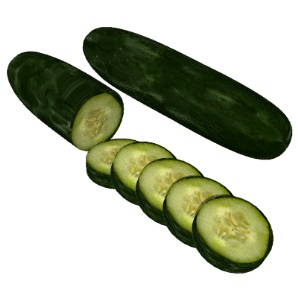 1 large seedless cucumber, peeled and cut into rough slices	
Flesh of ½ large Haas avocado
1 green onion (green and white parts included), chopped
15 mL lime (or lemon) juice (preferably fresh, but bottled is okay)
½ to 1 mL sea salt (to taste)
pinch black pepper (or to taste)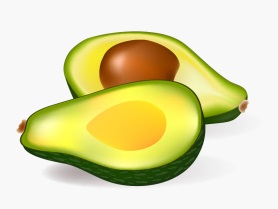 ** Reserve one thin slice of cucumber per bowl to float on top of soup before serving. **Blend all soup ingredients together in a blender till smooth, or process with an immersion blender in a straight-sided bowl or pot. Add just enough water during processing to allow the blender to move freely and to achieve a perfectly creamy texture (about 60 mL, but use your judgment).Serve in bowls, topped with a thin cucumber slice.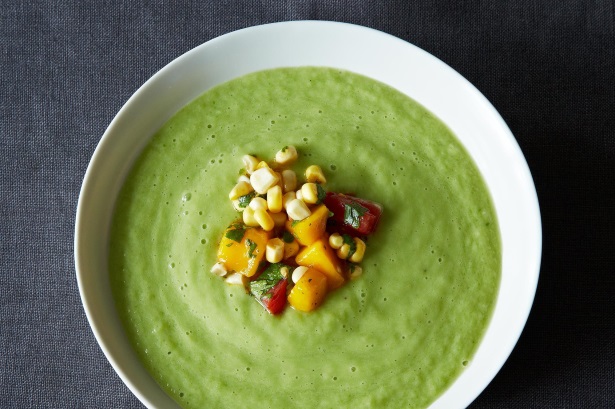 Adapted from a recipe at:  http://food52.com/recipes/23524-chilled-cucumber-and-avocado-soup-with-mango-salsa           Foods 11-12(B) 2016